Ref: IDDIRECTIVOPORTAL DE TRANSPARENCIA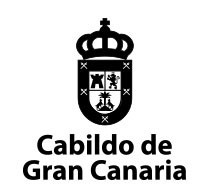 CONSEJERÍA DE EMPLEO Y TRANSPARENCIAUNIDAD DE TRANSPARENCIAIDENTIFICACIÓN DE PERSONAL DIRECTIVOEn cumplimiento del art. 102 de la Ley 8/2015 de Cabildos Insulares Consejería / EntidadHacienda y PresidenciaPuesto directivoTesoreroNombre y apellidosJesús Vadillo MachotaTipo de contrato	Fecha de toma de posesión (dd/mm/aaaa)Teléfono (profesional)	Correo electrónico (profesional)Titulación (la más alta que se posea)Licenciado en DerechoOtra formación Funcionario de administración local con habilitación de carácter nacional, subescala Intervención-Tesorería, Categoría Superior.Master en Administración Local: Presupuestos y Contabilidad Locales. Título de Experto Universitario en “"El Dinero y la Banca”".Trayectoria profesionalViceinterventor del Ayuntamiento de Mérida.Interventor del Ayuntamiento de Humanes de Madrid.Interventor del Ayuntamiento de Arucas.Tesorero Adjunto del Cabildo de Gran Canaria.Director del Organismo Autónomo Valora Gestión Tributaria, del Cabildo de Gran Canaria.De conformidad con lo dispuesto en la Ley Orgánica 15/1999 de 13 de Diciembre de Protección de datos de carácter personal le informamos que los datos suministrados en este documento serán incluidos en un fichero del que es titular el CABILDO DE GRAN CANARIA y cuya finalidad es la gestión del personal de la Corporación. Le informamos de que puede ejercitar los derechos de acceso, rectificación, cancelación y oposición, en los términos legalmente reconocidos ante la OFICINA DE INFORMACIÓN Y ATENCIÓN CIUDADANA en la c/Bravo Murillo, 23, entrada por c/ Pérez Galdós, Las Palmas de Gran Canaria, 35003 - Las Palmas, o enviando un correo a lopd@grancanaria.com indicando en el asunto el concreto derecho que pretende ejercitar, identificándose por medio válido en derecho e indicando dirección a efectos de notificación.Unidad de Transparencia c/ Bravo Murillo, 23 Entrada por c/ Pérez Galdós, 5ª planta35003 Las Palmas de Gran Canaria Tlf. 928 219 421 ext. 44912 transparencia@grancanaria.com Funcionario15/06/2005928 21 94 30jvadillo@grancanaria.comCódigo Seguro De Verificación:BO5B63cA6tNgr3Fn20H41g==Fecha08/03/2016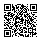 NormativaEste documento incorpora firma electrónica reconocida de acuerdo a la Ley 59/2003, de 19 de diciembre, de firma electrónica.Este documento incorpora firma electrónica reconocida de acuerdo a la Ley 59/2003, de 19 de diciembre, de firma electrónica.Este documento incorpora firma electrónica reconocida de acuerdo a la Ley 59/2003, de 19 de diciembre, de firma electrónica.Firmado PorJesus Vadillo Machota - TesoreroJesus Vadillo Machota - TesoreroJesus Vadillo Machota - TesoreroUrl De Verificaciónhttp://verifirma.grancanaria.com/verifirma/code/BO5B63cA6tNgr3Fn20H41g==Página1/1